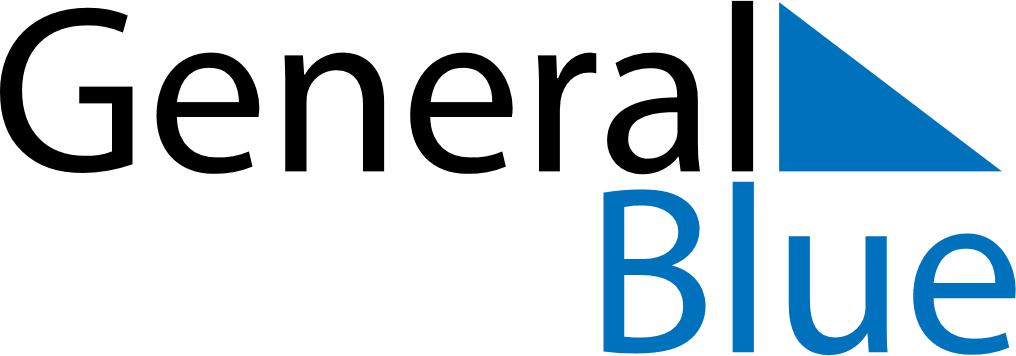 September 2027September 2027September 2027GibraltarGibraltarSUNMONTUEWEDTHUFRISAT1234567891011Gibraltar National Day12131415161718192021222324252627282930